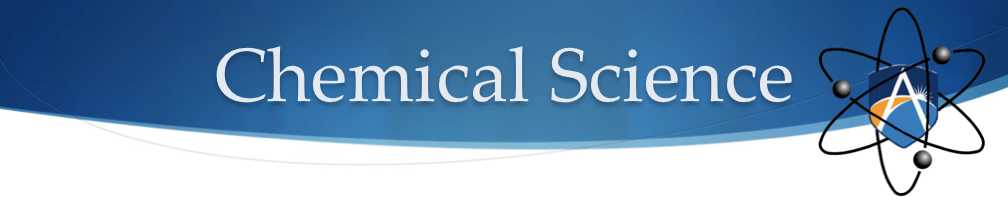 Practical ReportAssessed Item – 25%Investigating Exothermic and Endothermic ReactionsDesign an experiment to determine whether the reaction between vinegar or citric acid and bicarbonate of soda is endothermic or exothermic.Aim (1 Mark): ________________________________________________________________________________________________________________________________________________________________________________________________________________________Hypothesis (1 Mark):________________________________________________________________________________________________________________________________________________________________________________________________________________________Variables (2 Mark):Independent 	___________________________________________________________________________________________Dependent	 ___________________________________________________________________________________________Controls	 ___________________________________________________________________________________________Materials (1 Mark):________________________________________________________________________________________________________________________________________________________________________________________________________________________________________________________________________________________________________________________________________________________________________________________________________________________________________________Diagram of experimental set up (2 Marks):Method (2 Marks):________________________________________________________________________________________________________________________________________________________________________________________________________________________________________________________________________________________________________________________________________________________________________________________________________________________________________________________________________________________________________________________________________________________________________________________________________________________________________________________________________________________________________________________________________________________________________________________________________________________________________________________________________________________________RESULTS (9 Marks)Results Table (5 Marks):Describe your observations (be sure to include actual results from the above table, do NOT explain why these happened that is for the discussion section) (2 Marks)____________________________________________________________________________________________________________________________________________________________________________________________________________________________________________________________________________________________________________________________________________________________________________________________________________________________________________________________________________________________________________________________________________________________Discussion/Evaluation (4 Marks):Do your results support your hypothesis? Be sure to explain why your hypothesis was or was not supported (2 Mark)________________________________________________________________________________________________________________________________________________________________________________________________________________________________________________________________________________________________________________________________________________________________________________________________________________________________________________________________________________________________________________________________________________________________________________________________________________________________________________________________________Were your results accurate and reliable? (2 Mark)________________________________________________________________________________________________________________________________________________________________________________________________________________________________________________________________________________________________________________________________________________________________________________________________________________________________________________If you were to do this experiment again how would you change it, in order to make your results more accurate and/or gather more useful information? (2 Mark)________________________________________________________________________________________________________________________________________________________________________________________________________________________________________________________________________________________________________________________________________________________________________________________________________________________________________________